Name:___________________________Text to Self Connection (Title)Draw or write in the shapes to finish the sentence or idea.When this happened in the book: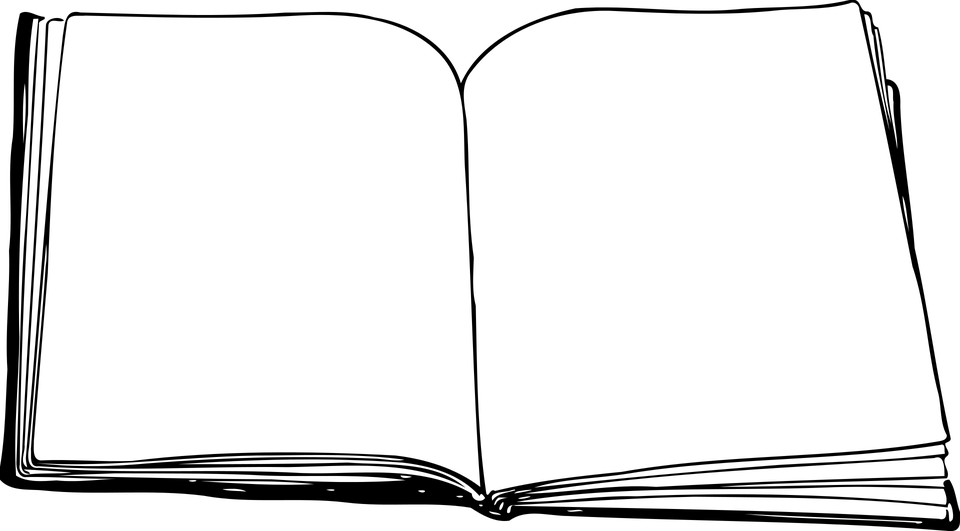 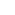 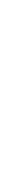 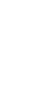 I thought about this in my life: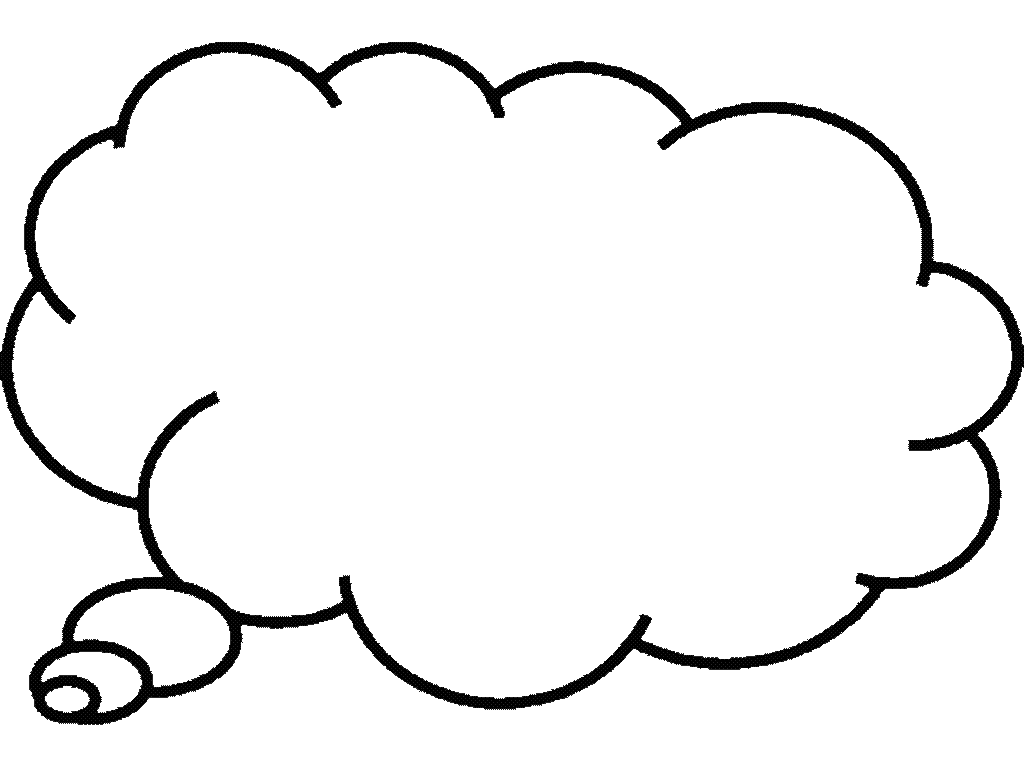 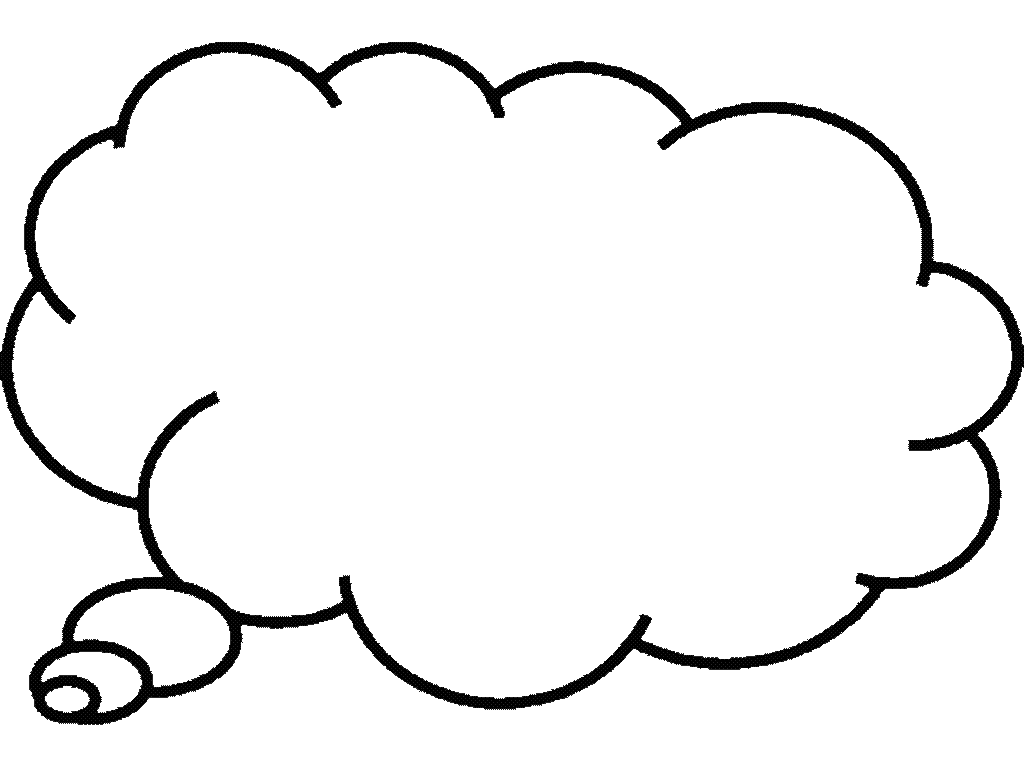 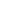 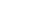 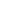 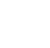 